МАРАФОН ШКІЛЬНИХ ЄВРОПЕЙСЬКИХ КЛУБІВ МІСТА ТРИВАЄІІ етап Марафону – Квест "Ігри країн Європейського Союзу"19 травня 2018 р. на базі ЗНЗ № 134 було	 проведено ІV етап Марафон  - квест "Ігри країн Європейського Союзу" 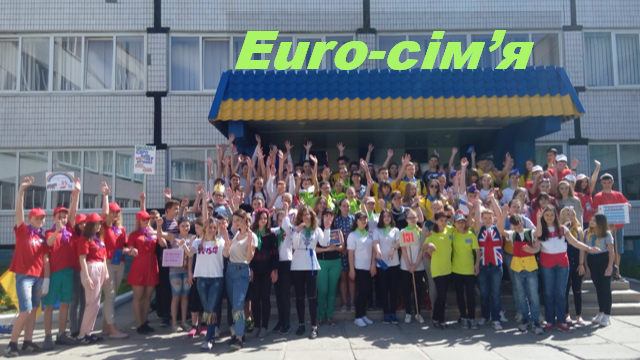 До участі було представлено 13 ігор – переможців  І етапу - творчі проекти – відеоролики «Ігри країн ЄС». Модераторами ігор – переможців були євроклубівці навчальних закладів №№ 7, 13, 32, 35, 39, 62, 66, 84, 94, 117, 131, 134, 135. 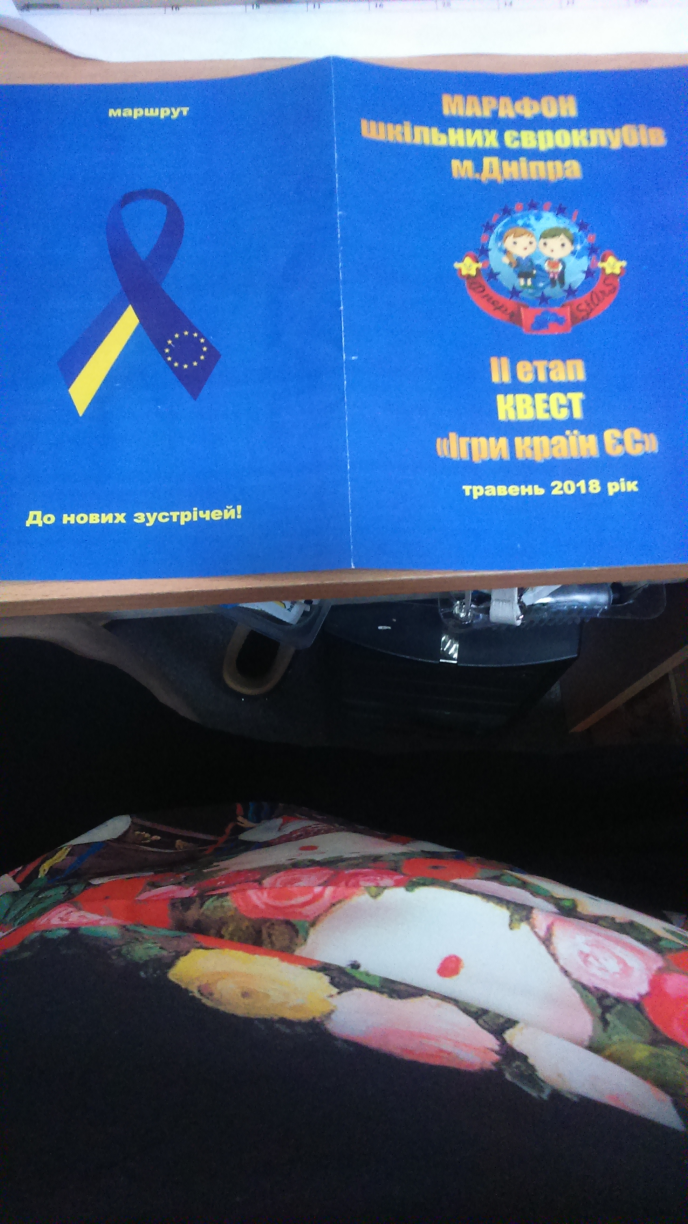 У квесті взяли участь євроклубівці навчальних закладів №№ 6, 7, 9, 13, 20, 22, 29, 32, 35, 39, 47, 50, 58, 59, 62, 66,77, 84, 94, 101, 117, 131, 134, 135, 143. На кожному ігровому майданчику школярі міста розкрили багатогранність та національний колорит народних ігор, ознайомили з умовами проведення ігор та навчали інших учасників своєї гри. У кожної команди був свій маршрут, за яким вони знайомилися з євроклубівцями міста та іграми, які вони презентували.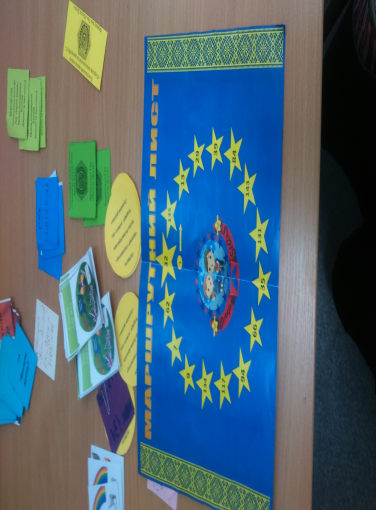 По завершенню квесту шляхом голосуваня учні визначали ігри, які їм сподобалися. ЦеВелика подяка модераторам ігор – євроклубам:Вітаємо учасників квесту шкільних європейських клубів «Ігри країн Європейського Союзу».1 червня 2018 р. у Будинку вчителя будуть підведені підсумки Марафону шкільних європейських клубів .Підготувала методист  МЦ                        І. А. ЛожечкаНазваголосуванняКраїна\назва гри1ЗЗСО № 7"Vektop 7"16Естонія  «Мавр»2ЗЗСО № 13"Єдність"23Велика Британія, "Пушбол"4ЗЗСО № 35"Веселка"37Польща      "Вовк та вівці"5ЗЗСО № 39"TEA - club"17Германія «Пожежа»6ЗЗСО № 62«Мрія»24Франція «Весела дуель»7ЗЗСО № 66"Сузір'я"20Австрія «Кіт-смішко»1ЗЗСО № 7"Vektop 7"Дворецька ЖаннаКолісник Вікторія Алібеківна2ЗЗСО № 13"Єдність"Губерт ВіталійДудка СвітланаВолодимирівна3ЗЗСО № 32"Mix"Чубенко ОленаКузнецова Лариса Василівна4ЗЗСО № 35"Веселка"АпанасенкоАнастасіяАнтонова Євгенія Миколаївна5ЗЗСО № 39"TEA - club"Костюкова ВалеріяБондаренко Світлана Генадіївна6ЗЗСО № 62«Мрія»Рахманова ЛенараЯковенко Інна Іванівна7ЗЗСО № 66"Сузір'я"Гогунадзе СофіяГоловіна Антоніна Миколаївна8ЗЗСО № 84"Euro-Family"Омелян ЛіліяЖушман Інна Вікторівна9ЗЗСО № 94"Ерудіти"Байпур Дар’яПерунова Світлана Михайлівна10000ЗЗСО№117"Метида"Мотвієвська Дар’яРуденко Людмила ІванівнаТаран Марина Германівна11ЗЗСО№ 131"Europe Drive"Верзун Дар’яГридіна Світлана Анатоліївна12ЗЗСО№ 134"Євровектор"Гордієнко МартаОчеретько Ганна Олексіївна13ЗЗСО№ 135"На шляху до             Європи"Затонський ОлександрСтаростенко Марина Василівна